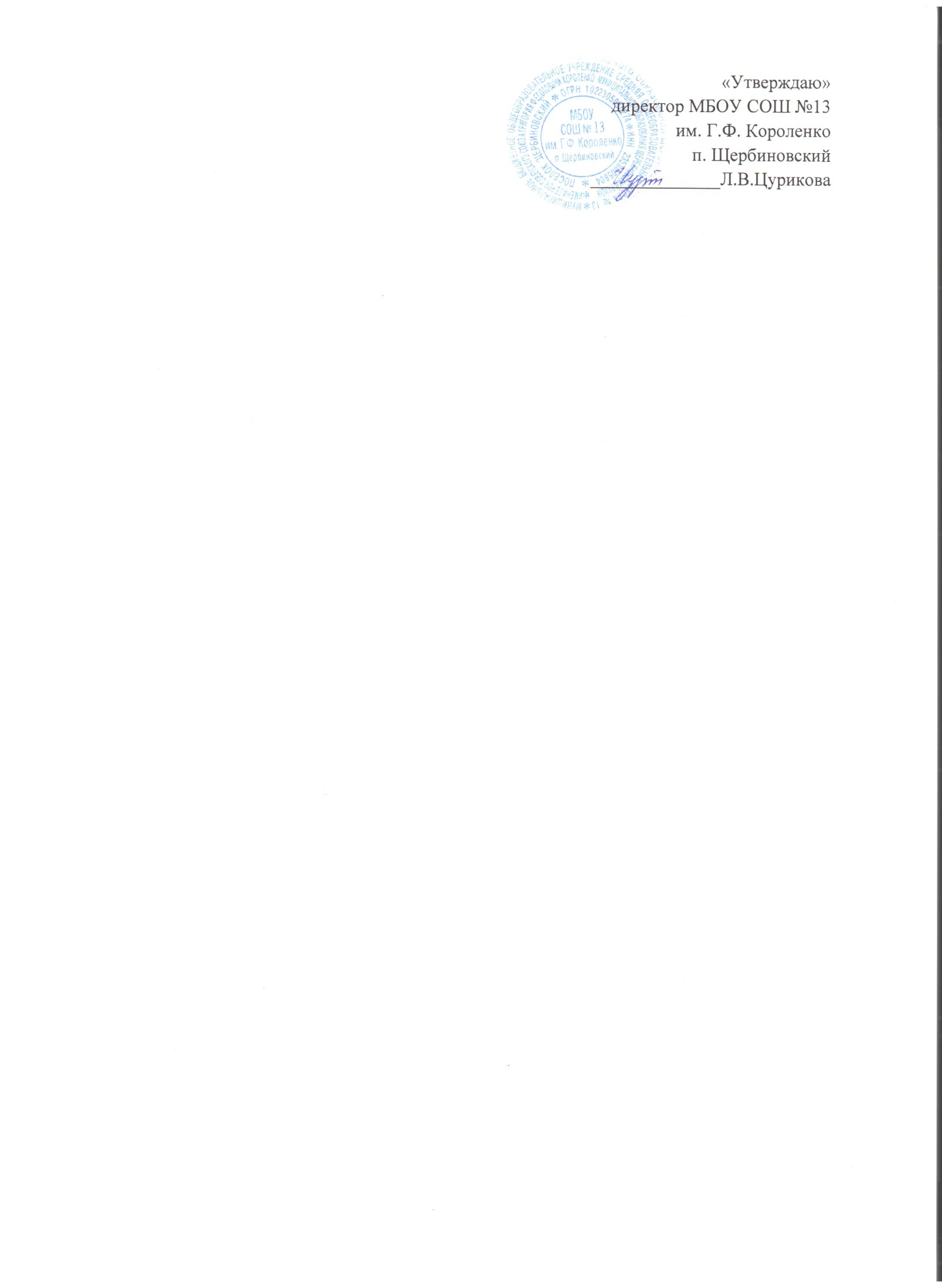 График проведения ВПР в 2022 году МБОУ СОШ № 13 им. Г.Ф. Короленко п. Щербиновский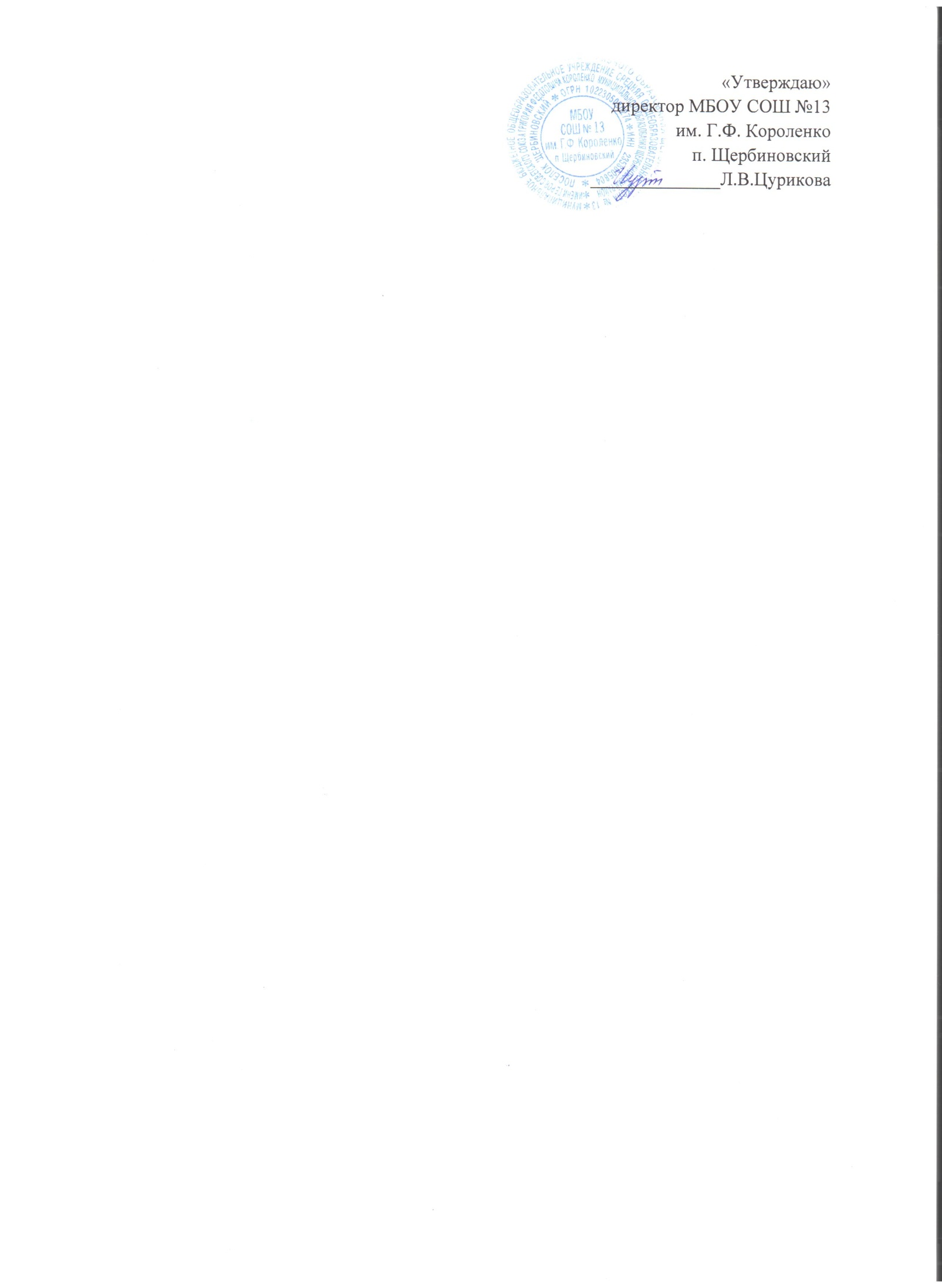 График проведения ВПР в 2022 году МБОУ СОШ № 13 им. Г.Ф. Короленко п. ЩербиновскийГрафик проведения ВПР в 2022 году МБОУ СОШ № 13 им. Г.Ф. Короленко п. ЩербиновскийКлассДата Предмет Форма проведения4 класс12 апреляРусский языкТрадиционная форма4 класс14 апреляРусский языкТрадиционная форма4 класс21 апреляМатематикаТрадиционная форма4 класс28 апреляОкружающий мирТрадиционная форма5 класс12 апреляРусский языкТрадиционная форма5 класс21 апреляМатематикаТрадиционная форма5 класс15 мартаИстория Традиционная форма5 класс17 мартаБиология Традиционная формаКлассДата Предмет Форма проведения6 класс12 апреляРусский языкТрадиционная форма6 класс21 апреляМатематикаТрадиционная форма6 класс15 мартаБиологияТрадиционная форма6 класс19 апреля(случайный выбор)ИсторияТрадиционная форма6 класс19 апреля(случайный выбор)Обществознание Традиционная форма6 класс19 апреля(случайный выбор)География Традиционная форма7 класс12 апреляРусский языкТрадиционная форма7 класс19 апреляМатематикаТрадиционная форма7 класс21апреля22 апреляБиологияКомпьютерная форма7 класс7 апреля19 апреля(случайный выбор)Физика Традиционная форма7 класс7 апреля19 апреля(случайный выбор)Обществознание Традиционная форма7 класс7 апреля19 апреля(случайный выбор)География Традиционная форма7 класс7 апреля19 апреля(случайный выбор)ИсторияТрадиционная форма7 класс12 маяИностранный языкКомпьютерная форма7 класс13 маяИностранный языкКомпьютерная формаКлассДата Предмет Форма проведения8 класс12 апреляРусский языкТрадиционная форма8 класс21 апреляМатематикаТрадиционная форма8 класс17 марта7 апреля(случайный выбор)ИсторияТрадиционная форма8 класс17 марта7 апреля(случайный выбор)БиологияТрадиционная форма8 класс17 марта7 апреля(случайный выбор)Физика Традиционная форма8 класс17 марта7 апреля(случайный выбор)Химия Традиционная форма8 класс17 марта7 апреля(случайный выбор)Обществознание Традиционная форма8 класс17 марта7 апреля(случайный выбор)География Традиционная форма11 класс1 мартаИсторияТрадиционная форма11 класс3 мартаБиологияТрадиционная форма11 класс10 мартаГеографияТрадиционная форма11 класс15 мартаФизика Традиционная форма11 класс17 мартаХимия Традиционная форма11 класс22 мартаИностранный языкТрадиционная форма